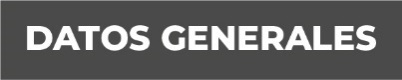 Nombre:  Eladio Méndez SalomónGrado de Escolaridad: Licenciatura en Derecho.Cédula Profesional (Licenciatura): 1343386Teléfono de Oficina: 294 688 38 00Correo Electrónico: emendez@fiscaliaveracruz.gob.mxFormación Académica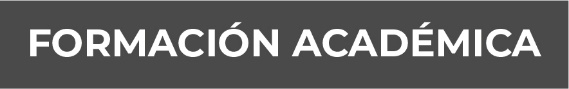 Año 1982-1986Licenciatura en Derecho Universidad Veracruzana,Xalapa, Veracruz.Trayectoria Profesional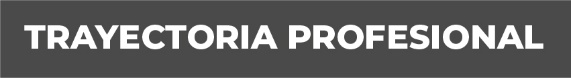 MARZO 2015 – AGOSTO 2016Fiscal Auxiliar de la Fiscal Coordinadora Especializada en Asuntos Indigenas y de Derechos Humanos,Veracruz, en la Fiscalía Itinerante en Papantla, Veracruz,Fiscalía General del Estado de Veracruz.AGOSTO 2016 – ABRIL 2019Fiscal Itinerante en Tantoyuca, Veracruz, Fiscalía General del Estado de Veracruz.ABRIL 2019 – JUNIO 2021Fiscal Itinerante en Zongolica II, Fiscalía General del Estado de Veracruz. Conocimiento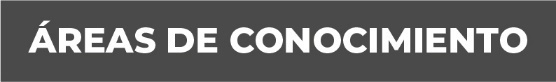 Derecho Penal y ConstitucionalDerecho procesal Penal.Derecho Civil.